Mladi hasici v roce 2011	Vedoucí:	Miloš Kratěna		tel. 732375293	e-mail: kratena555@seznam.cz		   	Stanislava Tupcová		tel. 773933024	e-mail: tupcovas@seznam.cz			Lucie Valciuová		tel. 602219454	e-mail: lucka.valciuova@seznam.cz			Zdena Zákravská		tel: 777781184	e-mail: zdenazakravska@seznam.cz	Instruktoři:		Markéta Pavlová				Luboš Hromádko	Přípravka:		Petra Weissová, Lucie Šichanová, David Janeček, Filip Bubeníček,				Daniel Ducháč	Mladší:		Jakub Emmer, Karolína Hlávková,Matěj Malošek, Daniel Šichan, 				Matyáš Tupec, Nikola Vacková, Václav Valášek, Vojta Valášek, Jan Valciu, 					Tomáš Vlášek, Monika Tyfová, Adriana Cihlářová	Starší:		Plašil Marek, Plašil Jakub, Vojta Cohorna, Jan Valášek, Patrik Hromádko	Dorost:		Tomáš Dvořák, Aleš Kotyza, Tomáš Emmer, David Arnošt, Petr Hlávko				Jana Kvirencová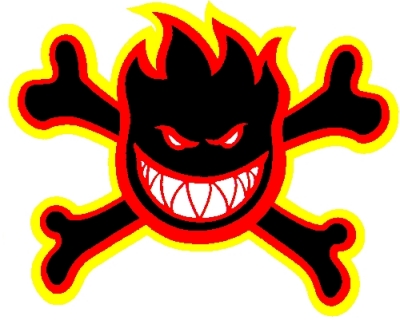 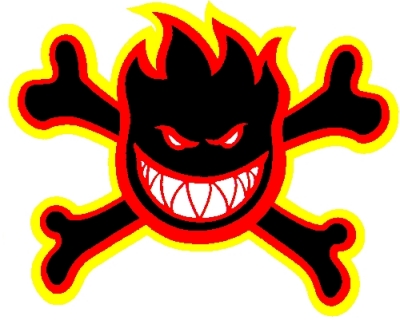 2011Nikola VackováDat.narození:   28.3.2000Členem SDH:   1.11.2008Post:  spojování levý proud + B,         Koš, rozdělovačOdbornost: preventista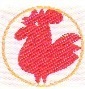 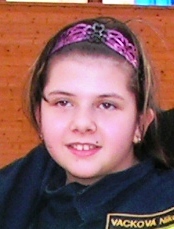 Matěj MalošekDat.narození:    17.12.2000Členem SDH:   1.11.2008Post: pravý proudOdbornost: preventista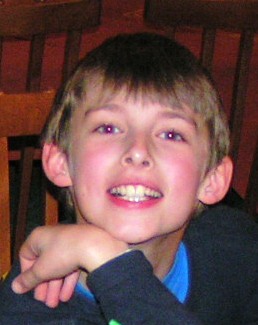 Daniel ŠichanDat.narození:   12.3.2002Členem SDH:   1.11.2008Post: spojivání C pravý proud        + stroj BOdbornost: preventista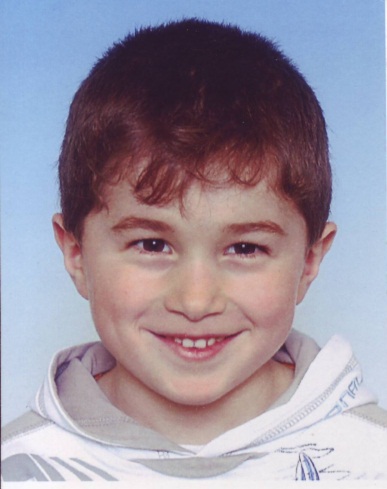 Jan ValciuDat.narození:    20.10.2001Členem SDH:   1.11.2008Post:  levý proudOdbornost: preventista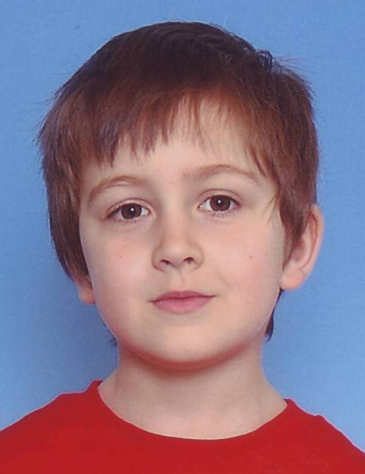 Matyáš TupecDat.narození:   20.1.2002Členem SDH:   1.11.2008Post: košOdbornost: preventista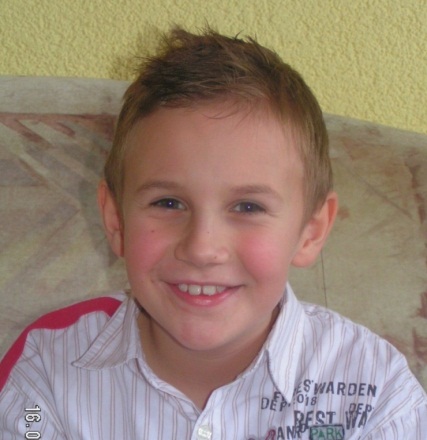 Vojta ValášekDat.narození:    8.12.2000Členem SDH:   1.11.2008Post: pravý proudOdbornost: preventista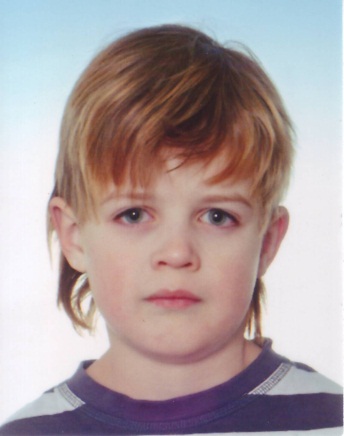 Václav ValášekDat.narození:   8.12.2000Členem SDH:   1.11.2008Post: levý proud, košOdbornodt: preventista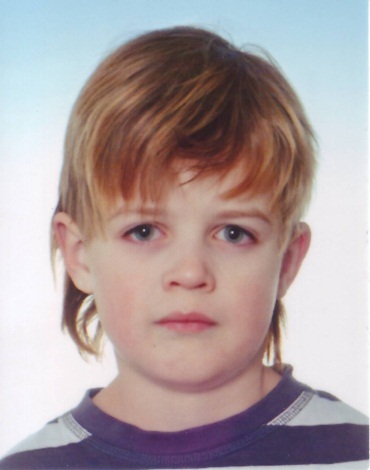 Monika TýfováDat.narození:   19.11.2003Členem SDH:   11.12.2010Post: rozdělovač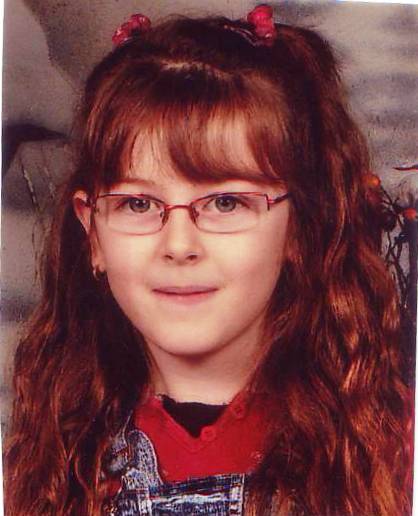 Tomáš VlášekDat.narození:   9.8.2004Členem SDH:   11.12.2010Post: pravý proud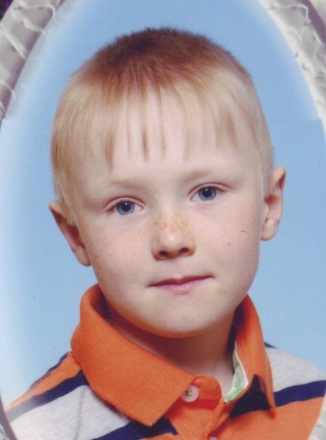 Adriana CihlářováDat.narození:    5.11.2003Členem SDH:   11.12.2010Post: rozdělovač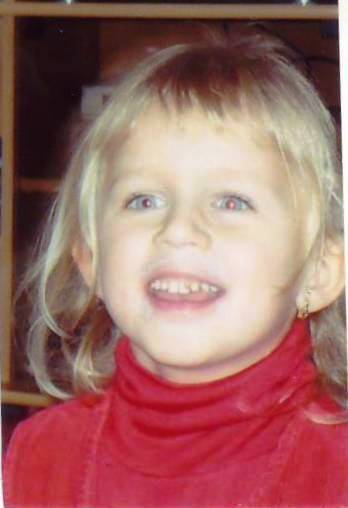 Jakub PlašilDat.narození:   28.3.2000Členem SDH:   1.11.2008Post:  strojníkOdbornodt: preventista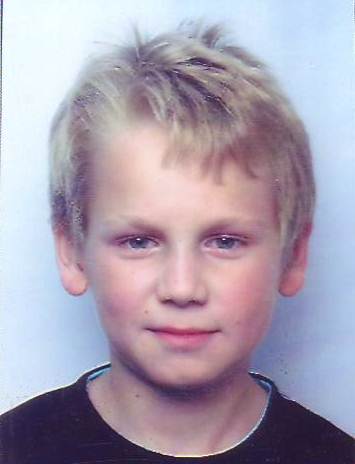 Lucie ŠichanováDat.narození:    24.11.2004Členem SDH:   11.12.2010Post: levý proud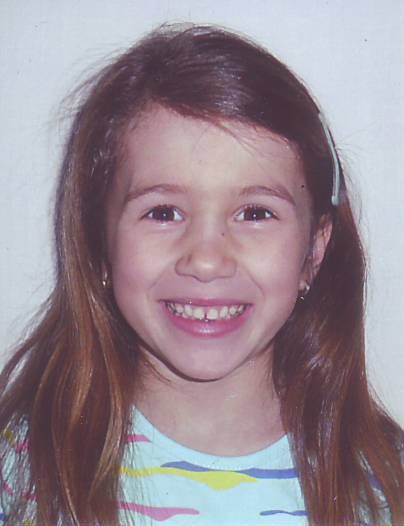 Marek PlašilDat.narození:   12.3.2002Členem SDH:   1.11.2008Post: rozdělovačOdbornodt: preventista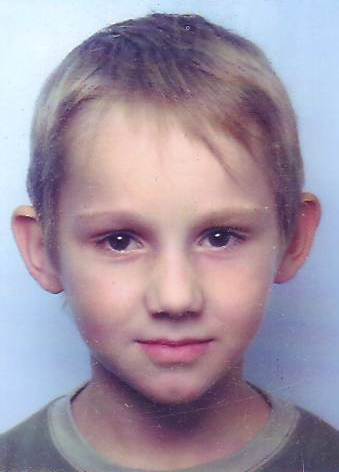 David JanečekDat.narození:    18.2.2005Členem SDH:   11.12.2010Post: savice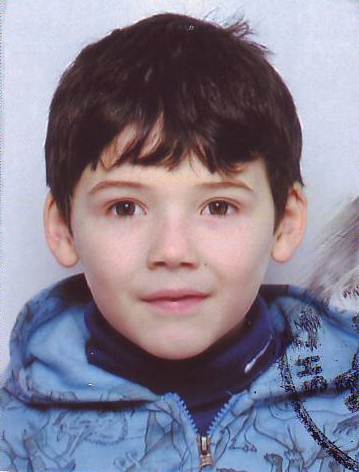 Patrik HromádkoDat.narození:   20.1.2002Členem SDH:   1.11.2008Post: rozdělovačOdbornodt: preventista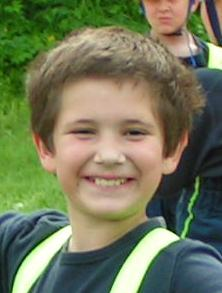 Daniel DucháčDat.narození:     21.5.2005Členem SDH:   11.12.2010Post: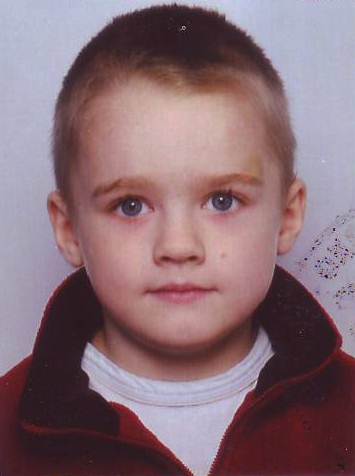 Jan ValášekDat.narození:   3.4.1999Členem SDH:   1.11.2008Post: rozdělovačOdbornodt: preventista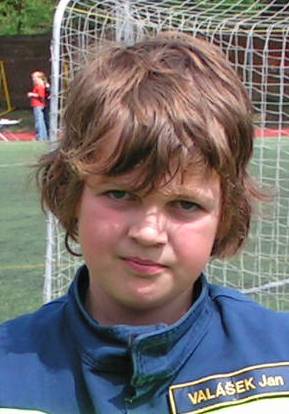 Filip BubeníčekDat.narození:    11.11.2005Členem SDH:   11.12.2010Post: spojování C levý proud         + stroj B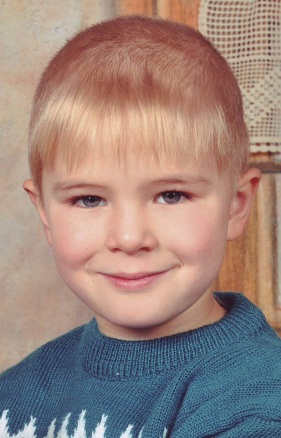 Jana Kvirencová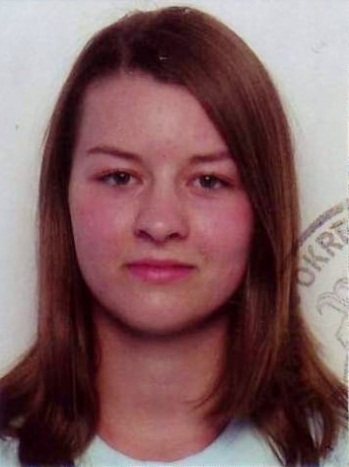 Petra WeissováDat.narození:   10.3.2005Členem SDH:   8.12.2009Post: koš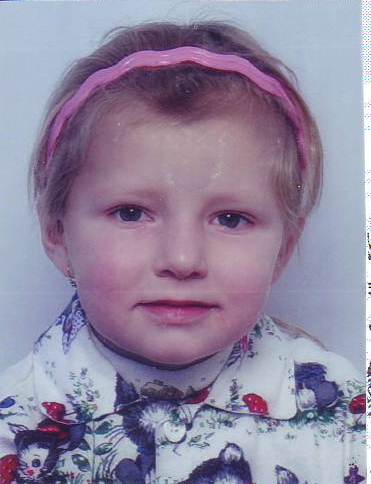 